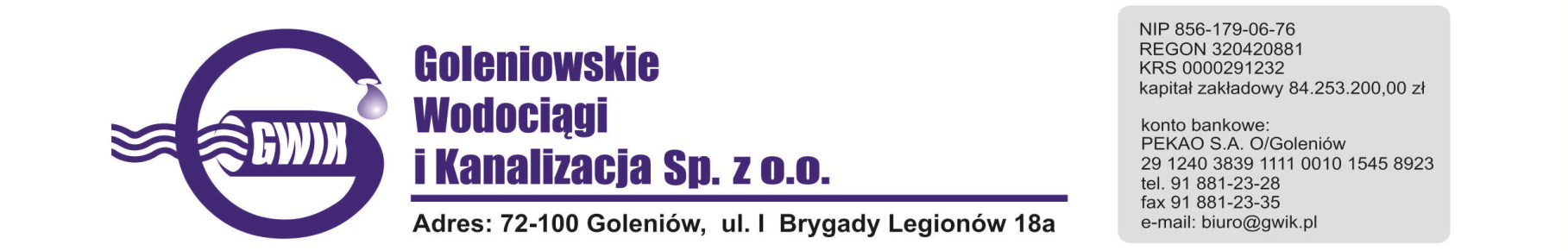 Goleniów 15.10.2018OGŁOSZENIE O PRZERWIE W DOSTAWIE WODYGoleniowskie Wodociągi i Kanalizacja Spółka z o.o. w Goleniowie informuje, iż w związku z pracami na sieci wodociągowej w ul. Piaskowej w Goleniowie w dniu: 18.10.2018 r. (czwartek) zostanie wstrzymana dostawa wody do odbiorców w Goleniowie przy ulicy:- Piaskowa 24a, 24b, 24c, 26a, 26b, 26c, 26d, 28a, 28b, 28c, 32a, 32b, 32c, 32d, 32ePlanowane godziny wstrzymania dostawy wody w godzinach od 800 do 1000  Godziny w/w prac mogą ulec zmianie.                                                                                 Przepraszamy za powyższe niedogodności.